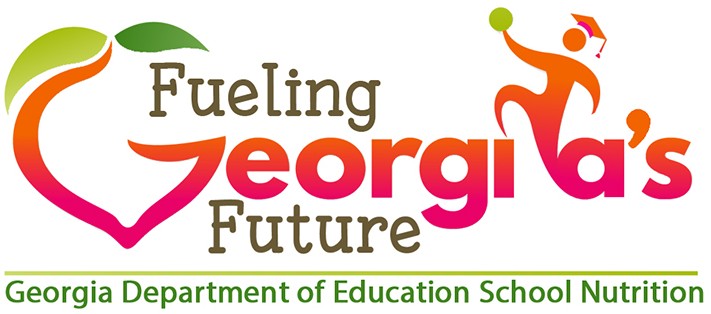 School Year 2025 Provision 2 Annual Declaration FormInstructions: This form is to be completed annually and submitted to the assigned Area Consultant (AC) for participation in Provision 2 (P2) along with submission of the base year Free and Reduced Lunch Report or FRL001 report from School Nutrition Online (SNO). School District: 	       System ID Number: ________________Contact Name:  		Phone: 	Email:  	P2 Claiming Percentages. Check the appropriate box(es) below.Individual School(s)District-Wide (requires State agency approval).P2 Type. Check the appropriate box(es) below.Breakfast only.Lunch only.Both Breakfast and Lunch. Current Provision 2 base year(s)___________________________School Year (SY) 24-25 is in Year ____of the current Provision 2 cycle for the election type 
selected above.If more than one Provision 2 cycle, provide additional cycle information below.Attach the Base Year Free and Reduced Lunch Report that shows free and reduced along with directly certified students.
Intended plan for SY24-25. Check the appropriate box below.Establishment of the new base year SY23-24 is cycle year 4, requesting an extension to the four-year cycle (must contact AC, and 
State Agency must approve the extension)In cycle years 2, and 3, continue P2 as the school food authority is currently operating.Terminate Provision 2. Terminate Provision 2 and transition to Community Eligibility Provision for SY24-25. If selected to continue with P2, submit the required SY24-25 P2 Annual Declaration Form to the AC by June 30, 2024.If establishing a New Base Year or requesting an extension to the current four-year cycle was selected, submit a written request along with the required SY24-25 P2 Annual Declaration Form to the AC by June 30, 2024.Establishment of a new four-year cycle for P2 requires a New Base Year to establish claiming percentages for the subsequent 3-year period. The State Agency must conduct a new Base Year Review. It is best to schedule the Base Year Review early in the school year, preferably right after the end of the 30-day Free and Reduced eligibility carryover period. Signature of Person Completing Form	Date